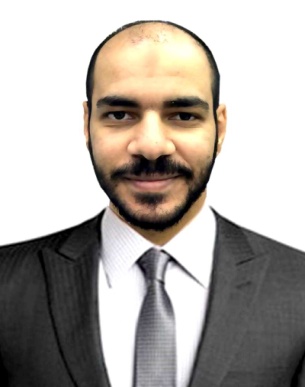 Islam.366672@2freemail.com  Professional Experience & AchievementsSenior Customer Service ManagementSales and Merchandising5+ years sales and customer service in Vodafone Egypt  CSA (Customer Sales Advisor) retail department with senior degree as a shift lader in Vodafone stores.Responsible for all sales activities, and develops and implements agreed upon marketing plan which will meet both personal and business goals of expanding customer base in the marketing area.Works within the sales and support teams for the achievement of customer satisfaction, revenue generation, and long-term account goals in line with company vision and values* Vodafone customer care agent (call center) from 31/7/2010 till 28/11/2011.* TE-DataA proven track record of working as a customer service with over 2 year experience in all departments.Dedicated professional with over 1 year of technical support experience.Helping manage projects and deliver exceptional standards of service and collective business objectives.Highly successful in achieve goals and optimizing business.Personal DataDate of birth  06-12-1985Nationality         EgyptianMarital Status     MarredMilitary Service  exemptedEducation RecordInformation SystemDepartment of NetworkAverage grade: GoodYear: 2008High School: ElKoba Elthanwia SchoolOverall percentage: 81 %Professional DevelopmentProvide excellent knowledge of all Vodafone’s services, products, offers, promotions.Communicate effectively with other departments in order to provide the required customer service standards.Ensure the quality of delivering consumer and enterprise customer care activities.Up-sell, cross-sell products and services & implement all VF campaigns & incentives programs.Furnish and enhance sales & after sales services to consumer & enterprise, keeping a customer database.First visit resolution implementation.Exceed the assigned sales targets.Update store’s communication messages.Provide support guidance and solutions to the team.Training Recommend the best (innovative center)Retail academy (Vodafone training)Basic Business Skills AcquisitionCommunication Skills Relations Skills   Intel processorsVodafone Serve the customerVodafone LTRFAreas of ExpertiseMeeting Customer NeedsCustomer ServiceCustomer SolutionsQuality AssuranceControl EnvironmentProblem SolvingBusiness Development Customer Relationship DevelopmentTime managementExceeding TargetsSalesmanshipSales initiativesSales ManagementMaximizing ProfitMarketing Team WorkingStaff TrainingSkills and Personal CharacteristicsGenerator with a proven ability to handle different sales situationsMulti-functional expertiseAbility to work Under pressure Analytical thinking Hard worker Self-Motivated Internet skillsAmbitiousPunctual Committed ReliableHonestLanguage SkillsArabic      Mother LanguageEnglish    Very good written,very good spokenItalian       good written, good spokenReferencesAvailable upon requestI'm ready to learning everything is newAnd I can work inside or outside country